Кыргыз Республикасы                                                          Кыргызская Республика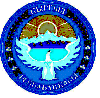         Ош областы                                                                           Ошская область        Ноокат району                         	                                         Ноокатский районКөк-Жар айылдык кеңеши                                                Көк-Жарский айыльный кеңеш_______________________________________________________________________________Көк-Жар айылдык кенешинин VII чакырылышынын кезексиз                                                              9- сессиясы                                                           №  9-1- Токтому .Көк-Жар айылы  .                                                                       18.02.2022-жыл.                                                                              Көк-Жар айыл аймагындагы соодаөсаттык                                                                                    дүкөндөрдө спирт ичимди                                                                                  сатууга убакытты чектөө жөнүндөНоокат райондук мамлекеттик администрациясынын 2022-жылдагы 4-февралындагы №01-25-226 –каты жана Көк-Жар айыл өкмөтүнүн 2022-жылдын 10-февралындагы №01-34-55 –каты, Көк-Жар айыл аймагындагы соода-саттык түйүндөрүндө кечки саат 20 00 дөн 06-00 гө чейин спирт ичимдиктерин сатууга чектөө киргизүү тууралу сунуш каттарына негиз Депутаттык этика жана мандат, дин иштери, билим берүү, жаштарү спорт, маданият жана социалдык маселелери боюнча  туруктуу комиссиясынын чечимин угуп, Кыргыз Республикасынын мыйзамынын №34-беренесинин 12-пунктуна негиз Көк-Жар айылдык кенеши                                                        ТОКТОМ КЫЛАТ. Кыргыз Республикасынын мыйзамынын №34-беренесинин 12-пунктуна негиз,    Көк-Жар айыл аймагындагы соода-саттык түйүндөрүндө кечки саат 20 00 дөн 06-00 гө чейин спирт ичимдиктерин сатууга чектөө киргизүүгө макулдук берилсин. Кыргыз Республикасынын мыйзамынын №34-беренесинин 12-пунктуна негиз,    Көк-Жар айыл аймагындагы соода-саттык түйүндөрүндө кечки саат 20 00 дөн 06-00 гө чейин спирт ичимдиктерин сатууга чектөөлөрдү көзөмөлдөө жана ишке ашыруу жагы, Көк-Жар айыл өкмөтүнө жүктөлсүн. Токтомдун аткарылышын көзөмөлдөө жагы Көк-Жар айылдык кенешинин Депутаттык этика жана мандат, дин иштери, билим берүү, жаштарү спорт, маданият жана социалдык маселелери боюнча  туруктуу комиссиясына жүктөлсүн.                                Төрага:                                  Т.  ПирматовКыргыз Республикасы                                                          Кыргызская Республика        Ош областы                                                                           Ошская область        Ноокат району                         	                                         Ноокатский районКөк-Жар айылдык кеңеши                                                Көк-Жарский айыльный кеңеш_______________________________________________________________________________Көк-Жар айылдык кенешинин VII чакырылышынын кезексиз                                                              9- сессиясы                                                           №  9-2- Токтому .Көк-Жар айылы .                                                                       18.02.2022-жыл.                                                                              Көк-Жар айыл өкмөтүнө караштуу                                                                                     Каранай айылынын тургуну                                                                                  Нарбаев Таалай Абдыганиевичке                                                                                  материалдык жардам көрсөтүү  жөнүндөКөк-Жар айыл өкмөтүнө караштуу Каранай айылынын тургуну Нарбаев Таалай Абдыганиевичтин боор оорусу ооруп, даарылануу натыйжа бербегендигине байланыштуу, боор алмаштыруу операциясына көмөк көрсөтүү максатында, “Жергиликтүү өз алдынча башкаруу жөнүндөгү” Кыргыз Республикасынын мыйзамынын 10-беренесинин 23-пунктуна ылайык, Бюджет, экономика, муниципалдык менчик, инвестиция, ишкердик иш, жана тышкы экономикалык байланыш боюнча  туруктуу комиссиясынын сунушуна негиз, Көк-Жар айылдык кенеши                                                        ТОКТОМ КЫЛАТ. Көк-Жар айыл өкмөтүнө караштуу Каранай айылынын тургуну Нарбаев Таалай Абдыганиевичтин боор оорусу ооруп, даарылануу натыйжа бербегендигине байланыштуу, боор алмаштыруу операциясына көмөк көрсөтүү максатында, “Жергиликтүү өз алдынча башкаруу жөнүндөгү” Кыргыз Республикасынын мыйзамынын 10-беренесинин 23-пунктуна ылайык, Бюджет, экономика, муниципалдык менчик, инвестиция, ишкердик иш, жана тышкы экономикалык байланыш боюнча  туруктуу комиссиясынын сунушуна негиз жергиликтүү бюджеттин 70111-бөлүмүнүн 2824-бөлүчкчөсүнөн 70000(жетимиш мин) сом акча каражатын бөлүп берүүгө макулдук берилсин. Бөлүштүрүлгөн акча каражатын мыйзамдуу түрдө статьяларына коюп иш алып баруу жагы, Көк-Жар айыл өкмөтүнүн башчысы С Минбаевге милдеттендирилсин. Токтомдун аткарылышын көзөмөлдөө жагы Көк-Жар айылдык кенешинин Бюджет, экономика, муниципалдык менчик, инвестиция, ишкердик иш, жана тышкы экономикалык байланыш боюнча  туруктуу комиссиясына жүктөлсүн.                                Төрага:                                  Т.  ПирматовКыргыз Республикасы                                                          Кыргызская Республика        Ош областы                                                                           Ошская область        Ноокат району                         	                                         Ноокатский районКөк-Жар айылдык кеңеши                                                Көк-Жарский айыльный кеңеш_______________________________________________________________________________Көк-Жар айылдык кенешинин VII чакырылышынын кезексиз                                                              9- сессиясы                                                           №  9-3- Токтому .Көк-Жар айылы .                                                                       18.02.2022-жыл.                                                                              Көк-Жар айыл өкмөтүнө караштуу                                                                                     Жийде айылынын Сывырчы участкасынын                                                                                  жашоочуларынын арызы  жөнүндөКөк-Жар айыл өкмөтүнө караштуу Жийде айылынын Сывырчы участкасынын жашоочуларынын арызына негиз , жаны көчөнүн аты жок болгондугуна байланыштуу, элдик жыйындын протоколунун негизинде көчөнү  Тюркбаев Кыргызбай атына коюу боюнча, “Жергиликтүү өз алдынча башкаруу жөнүндөгү” Кыргыз Республикасынын мыйзамына, Мыйзамдуулук, укук тартибин сактоо, жарандардын укугун жана кызыкчылыкчылыгын коргоо, саламаттык сактоо боюнча туруктуу комиссиянын сунушуна негиз, Көк-Жар айылдык кенеши                                                        ТОКТОМ КЫЛАТ. Көк-Жар айыл өкмөтүнө караштуу Жийде айылынын Сывырчы участкасынын жашоочуларынын арызына негиз , жаны көчөнүн аты жок болгондугуна байланыштуу, элдик жыйындын протоколунун негизинде көчөнү Тюркбаев Кыргызбай атын коюга макулдук берилсин. Тиешелүү иш кагаздарын бүтүрүп берүү жагы,  Көк-Жар айыл өкмөтүнүн жер адиси                       М Калматовго милдеттендирилсин. Токтомдун аткарылышын көзөмөлдөө жагы Мыйзамдуулук, укук тартибин сактоо, жарандардын укугун жана кызыкчылыкчылыгын коргоо, саламаттык сактоо боюнча туруктуу комиссиясына жүктөлсүн.                                Төрага:                                  Т.  Пирматов